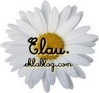 Ce ²que ²je voi$Ce ²que ²je ²ressen$Ce ²à ²quoi ²je ²pense